RESUME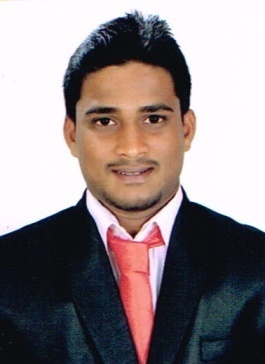 JAMES			EMAIL: JAMES.337454@2freemail.com CAREER OBJECTIVES:To provide best services to an organization that gives an opportunity to utilize my knowledge and skills and to be a part of organizational excellence. WORK EXPERIENCE:Work experience in India (May 2014 – December 2016)                                                       Organization     : H.L. Rao & Associates                                                                                                                  Role 	           : Accountant/Auditor (May 2015 – December 2016)                                             Responsibilities:  Maintaining day to day Accounts.Independently handling accounts of Professional and Proprietary Concerns, Partnership Firms, Companies as well as Firms and Trusts.Preparation of Financial Statements viz. Audit reports, Profit & Loss account, Balance sheet, Income & Expenditure, Receipt & Payment account, etc.Valuation and Preparation of Closing Stock statements, Reconciliation Statements, Tax computation viz. Income tax, Sales tax , Service tax , Vat, TDS, etc.Organization       : Big Bags International Pvt. Ltd (May 2014 – April 2015)Role 		      : Human Resource Executive Responsibilities  : Recruitment Process.Campaigned in various places for hiring manpower requirement. Providing punching numbers to employees & updating it.Check list of company vehicles & updating it, Checking due date of insurance, emission test of company vehicles & updating it.Late coming & early going report of employees, OT calculation, Transportation & Canteen costing, Conducting various cultural programs for employees.ACADAMICS:PROJECT DETAILS:Did project work on “Loans and advances of syndicate bank, Mangalore. (January- March 2014)”. COMPUTER SKILLS:Operating system, Microsoft Word, Excel, Outlook, Power Point, (ERP), Tally (ERP 9),Busy,  Peachtree. EXTRA CURRICULAR ACTIVITIES:	Participated in collage competition and won first price. Had been part of the planning committee for the ACME-College fest. AWARDS:Represented the college team in cricket and won various awards in it. Represented the college team in football and won various awards in it. PERSONAL DETAILS:	Date of Birth: 11th July 1993Linguistic Abilities: English, Hindi, Kannada, KonkaniStrengths:	Optimistic and a quick learner Strong communication and interpersonal skills Self-motivated, dedicated and meticulous approach to work DECLARATION:I hereby declare that the above information is true to the best of my knowledge. Date:  22-01-2017Place: Abu Dhabi					           Educational           QualificationInstitution  Marks   (%)   Year of    PassingB.comSt Aloysius College Mangalore      (Autonomous)60.102014PUC St Raymonds  Pre-University         College, Mangalore772011SSLCSt Rosa Mystica High School,                      Mangalore64.162009